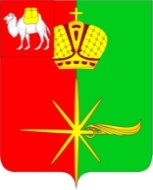 Челябинская областьСОВЕТ ДЕПУТАТОВКАРТАЛИНСКОГО ГОРОДСКОГО ПОСЕЛЕНИЯРЕШЕНИЕ от  21 декабря 2021 года №76 О внесении изменений в решение Совета депутатов Карталинского городского поселения                              от 09.11.2017 года №128Рассмотрев ходатайство администрации Карталинского городского поселения, в соответствии с пунктом 2 статьи 41 Устава Карталинского городского поселения,Совет депутатов Карталинского городского поселения четвертого созыва РЕШАЕТ:1. Внести в решение Совета депутатов Карталинского городского поселения от 09.11.2017 года №128 «Об утверждении положения об оплате труда работников, занятых обслуживанием  органов местного самоуправления  Карталинского городского поселения» (с изменениями от 28.01.2021 г. №05) следующие изменения:1) Размеры окладов общеотраслевых профессий рабочих в органах местного самоуправления  Карталинского городского поселения изложить в новой редакции:Размеры окладов общеотраслевых профессий рабочих в  органах местного самоуправления  Карталинского городского поселения	Профессиональные квалификационные группы общеотраслевых профессий рабочих утверждены Приказом Министерства здравоохранения и социального развития Российской Федерации от 29 мая 2008 года №248н «Об утверждении профессиональных квалификационных групп общеотраслевых профессий рабочих»2. Признать утратившим силу решение Совета депутатов Карталинского городского поселения от 28.01.2021 г. № 05 «О внесении изменений в решение Совета депутатов Карталинского городского поселения от 09.11.2017 года                    № 128».3. Направить настоящее решение главе Карталинского городского поселения для подписания и опубликования в средствах массовой информации.4. Настоящее решение разместить на официальном сайте администрации Карталинского городского поселения в сети Интернет и на портале http://pravo-minjust.ru, http://право-минюст.рф, регистрация в качестве сетевого издания: Эл № ФС-72471 от 05.03.2018.5. Настоящее решение вступает в силу со дня его официального опубликования и распространяет свое действие на правоотношения, возникшие с 01 октября 2021 года.Председатель Совета депутатов Карталинского городского поселения                                    Е. В. ПротасоваГлава Карталинскогогородского поселения							   В.Н. Верета№п/пПрофессионально- квалификационные группы общеотраслевых профессий рабочихКвалификационный уровеньНаименование должности в соответствии с Единым тарифно- квалификационным справочником работ и профессий рабочихОклад1.Общеотраслевые профессии рабочихПервыйУборщик служебных помещений33352.Общеотраслевые профессии рабочихПервыйВодитель автомобиля4170